ROMÂNIA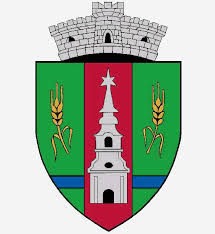 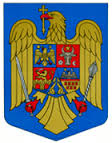 JUDEŢUL ARADCOMUNA ZERINDLoc. ZERIND  NR. 1 Tel/Fax: 0257355566e-mail: primariazerind@yahoo.com		   www.primariazerind.roH O T Ă R Â R E A NR 64.din 21.07.2017.privind aprobarea valorii investitiei a proiectului „Reabilitare drumuri in comuna Zerind, judetul Arad”  Consiliul Local ZERIND, judetul Arad întrunit in şedinţa convocata de indata pentru data de 21.07.2017.Având in vedere :-Expunerea de motive a primarului comunei ZERIND, jud. Arad   la Proiectul   de   hotărâre   privind   aprobarea   valorii   de   investiţie   a   Proiectului  „Reabilitare drumuri in comuna Zerind, judetul Arad”    cu    o    valoare    totala    de    7.222.412,17  lei  din care: 4.477.764,72 lei valoare eligibila si 2.744.647,45 lei valoare neeligibila, rezultata in baza contractului de finantare nerambursabila nr. C0720RN00021550200383/08.12.2016 si actele aditionale ulterioare, incheiat cu Agenţia pentru Finanţarea Investiţiilor Rurale             -Raportul compartimentului financiar-contabil al Primariei Comunei Zerind;             -Prevederile art.36.alin.2.lit.d.,alin.6.pct.13.,art.39(4);art.45(2) din Legea Administraţiei Publice Locale nr.215/2001. republicata, cu modificările si completările ulterioare.Numarul voturilor exprimate de catre 6 consilieri locali prezenti la sedinta din 9 consilieri in functie:  6 voturi ,,pentru".H O T A R A S T E:Art.l.  -Se     aproba     valoarea     de     investiţie     a     Proiectului      ” Reabilitare drumuri in comuna Zerind, judetul Arad” cu o valoare totala de 7.222.412,17  lei  din care: 4.477.764,72 lei valoare eligibila si 2.744.647,45  lei valoare neeligibila, rezultata in baza contractului de finantare nerambursabila nr. C0720RN00021550200383/08.12.2016  si actele aditionale ulterioare, incheiat cu Agenţia pentru Finanţarea Investiţiilor Rurale.Art.2. - Primarul comunei ZERIND, jud. Arad  va duce la îndeplinire prevederile prezentei Hotarari.            Art.3.-Prezenta se comunica Institutiei Prefectului-Judetul Arad.                                PRESEDINTE	   		     	Contrasemneaza,SECRETAR             KOMLOSI ALEXANDRU-ROBERT               jr.BONDAR HENRIETTE KATALIN